ТИПОВОЕ КОНКУРСНОЕ ЗАДАНИЕДЛЯ РЕГИОНАЛЬНЫХ ЧЕМПИОНАТОВЧЕМПИОНАТНОГО ЦИКЛА 2021-2022 ГГ.компетенции«ПРОИЗВОДСТВО МОЛОЧНОЙ ПРОДУКЦИИ»для основной возрастной категории 16-22 годаКонкурсное задание включает в себя следующие разделы: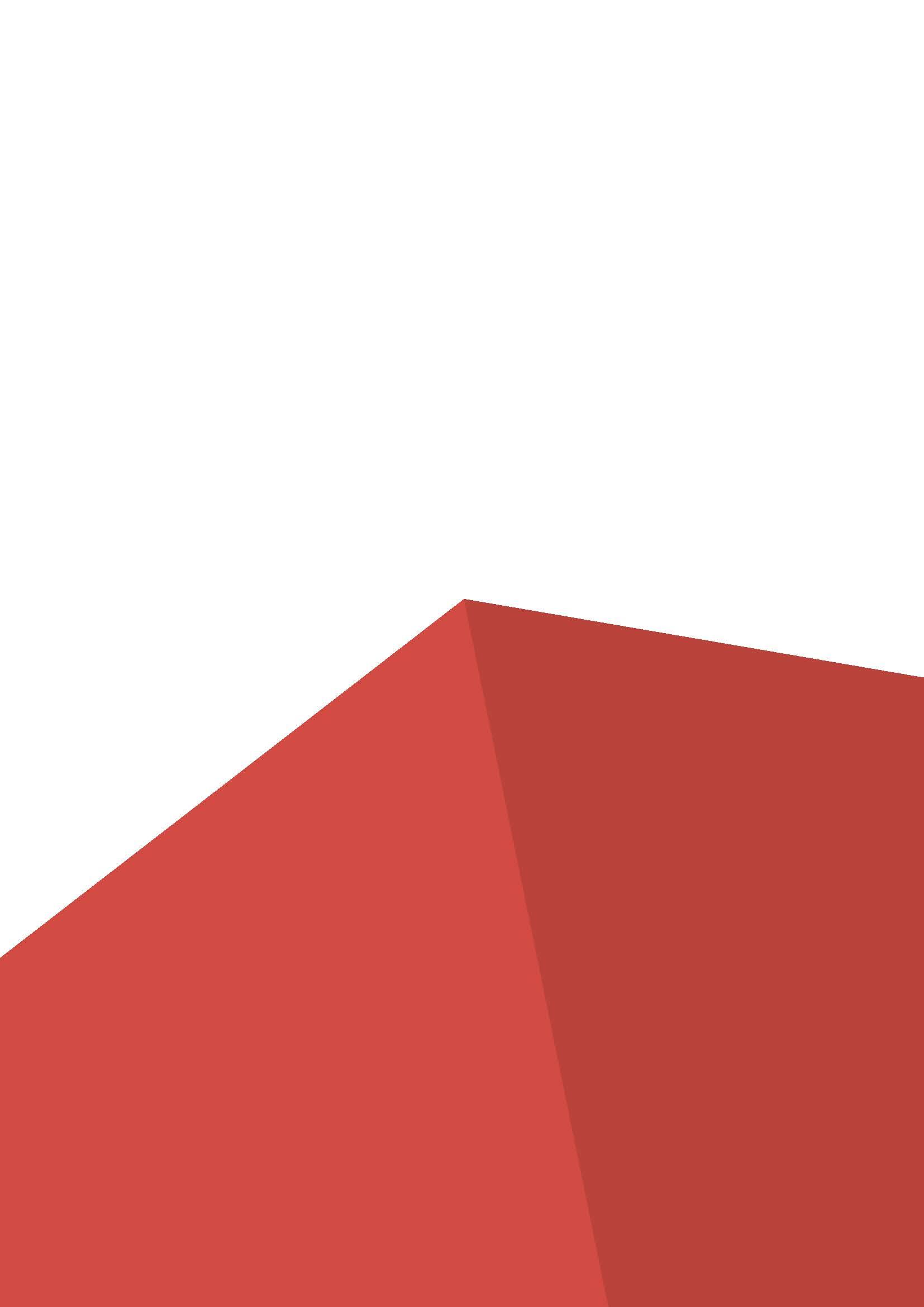 Форма участия в конкурсе: Индивидуальный конкурсОбщее время на выполнение задания: 8 ч.Задание для конкурса Содержанием конкурсного задания является Производство молочной продукции. Участники соревнований получают технологическую документацию для производства молочной продукции, нормативные документы на технологическое оборудование, используемое в производственном процессе, функционально необходимые ингредиенты.  Конкурсное задание имеет несколько модулей. Каждый выполненный модуль оценивается отдельно.Конкурс включает в себя производство молочной продукции, заполнение технологической документации и оценку органолептических свойств готовой продукции.Окончательные аспекты критериев оценки уточняются членами жюри. Оценивается содержание модуля и поэтапный процесс выполнения конкурсной работы. Если участник конкурса не выполняет требования техники безопасности, подвергает опасности себя или других конкурсантов, он может быть отстранен от конкурса.Время выполнения конкурсного задания в зависимости от конкурсных условий могут быть изменены членами жюри.Конкурсное задание должно выполняться помодульно. Каждый участник обязан выполнить задания всех модулей.Модули задания и необходимое время Таблица 1.Модуль 2: Производство масла.Участнику необходимо составить и реализовать алгоритм выполнения экспериментального задания в соответствии с нормативной и технологической документацией (НТД) и паспортами технического оборудования (Приложения к Конкурсному заданию). Произвести необходимые расчеты и заполнить технологическую документацию. Произвести оценку качества сырья с помощью анализаторов, приготовить необходимые материалы и посуду для подготовки компонентов и проведения технологических операций. Выработать масло согласно заданию по НТД с соблюдением правил техники безопасности. Произвести органолептическую оценку выработанной продукции.Для производства продукции предлагается сырье по количеству участников и в соответствии с производительностью технологического оборудования. Модуль 3: Производство сыра.Участнику необходимо составить и реализовать алгоритм выполнения экспериментального задания в соответствии с нормативной и технологической документацией (НТД) и паспортами технического оборудования (Приложения к Конкурсному заданию). Произвести необходимые расчеты и заполнить технологическую документацию. Произвести оценку качества сырья с помощью анализаторов, приготовить необходимые функциональные ингредиенты, материалы и посуду для подготовки компонентов и проведения технологических операций. Выработать мягкий сыр согласно заданию по НТД с соблюдением правил техники безопасности. Произвести органолептическую оценку выработанной продукции.Для производства продукции предлагается сырье по количеству участников и в соответствии с производительностью технологического оборудования. Критерии оценки.Таблица 2.Приложения к заданию.В данном разделе приведены необходимые методические материалы.Приложение №1 (Нормативные документы на молочную продукцию)Приложение №2 (Паспорта технического оборудования)Приложение №3 (Технологическая документация на производимую продукцию)Наименование модуляНаименование модуляСоревновательный день (С1, С2, С3)Время на заданиеABМодуль 2: Производство маслаС1 15.00-18.003 часовС2 8.30-11.305 часаCМодуль 3: Производство сыра.С2 8.30-16.308 часовDКритерийКритерийБаллыБаллыБаллыКритерийКритерийСудейские аспектыОбъективная оценкаОбщая оценкаBОхрана труда на рабочем месте Расчет основного и вспомогательного сырья, функционально необходимых ингредиентовОрганизация рабочего местаСоставление технологической карты производстваВедение технологических процессовКонтроль готового продуктаМойка оборудования01919CОхрана труда на рабочем месте Расчет основного и вспомогательного сырья, функционально необходимых ингредиентовОрганизация рабочего местаСоставление технологической карты производстваВедение технологических процессовКонтроль готового продуктаМойка оборудования02323ИтогоИтого04242